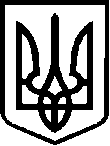 УКРАЇНАВЕРБСЬКА  СІЛЬСЬКА РАДАЧЕЧЕЛЬНИЦЬКОГО РАЙОНУ  ВІННИЦЬКОЇ ОБЛАСТІ вул. Соборна,142, с. Вербка Чечельницького району, Вінницької обл. , 24821, тел.2-45-42, 2-45-45  від 02.07.2018 р.                                                                                                                      № 22Про внесення змін до сільського бюджету на 2018 рік.           1. Відповідно до статті 78 Бюджетного кодексу України  ( зі змінами)  внести зміни до  видаткової  частини загального фонду Вербського сільського бюджету на липень  місяць 2018 року. По видатках:           2. Дане розпорядження винести на розгляд та затвердження сесії сільської ради.          3. Контроль за виконання цього розпорядження  залишаю за собою.Сільський голова                                                                                                С.А.Блиндур РОЗПОРЯДЖЕННЯРОЗПОРЯДЖЕННЯКПККЕКВлипеньжовтень01140302111+ 50,00- 50,0001140302120+ 50,00- 50,0001140302210            - 100,00              + 100,00